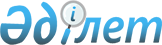 Об организации социальных рабочих мест в 2012 году
					
			Утративший силу
			
			
		
					Постановление акимата Зерендинского района Акмолинской области от 26 января 2012 года № 70. Зарегистрировано Управлением юстиции Зерендинского района Акмолинской области 17 февраля 2012 года № 1-14-175. Утратило силу - постановлением акимата Зерендинского района Акмолинской области от 24 мая 2012 года № 320

      Сноска. Утратило силу - постановлением акимата Зерендинского района Акмолинской области от 24.05.2012 № 320.

 

      В соответствии с Законом Республики Казахстан от 23 января 2001 года «О местном государственном управлении и самоуправлении в Республике Казахстан», Законом Республики Казахстан от 23 января 2001 года «О занятости населения», Правилами организации и финансирования социальных рабочих мест, утвержденных постановлением Правительства Республики Казахстан от 19 июня 2001 года № 836, постановлением Правительства Республики Казахстан от 31 марта 2011 года № 316 «Об утверждении Программы занятости 2020», постановлением Правительства Республики Казахстан от 18 июля 2011 года № 815 «Об утверждении Правил организации и финансирования обучения, содействия в трудоустройстве лиц, участвующих в активных мерах содействия занятости, и предоставлением им мер государственной поддержки», акимат Зерендинского района ПОСТАНОВЛЯЕТ:



      1. Организовать социальные рабочие места в 2012 году.



      2. Утвердить перечень работодателей, организовавших социальные рабочие места в Зерендинском районе с предоставлением субсидий:

      из районного бюджета, согласно приложению 1;

      из республиканского бюджета, согласно приложению 2.



      3. Контроль за исполнением настоящего постановления возложить на заместителя акима Зерендинского района Таласбаеву А.А.



      4. Настоящее постановление вступает в силу со дня государственной регистрации в Департаменте юстиции Акмолинской области и вводится в действия со дня официального опубликования.      Аким района                                Е.Сагдиев

Приложение 1

к постановлению акимата

Зерендинского района

от 26 января 2012 года № 70 Перечень

работодателей, организовавших социальные рабочие

места на 2012 год в Зерендинском районе      Расшифровка аббревиатур:

ИП - индивидуальный предприниматель

КХ - крестьянское хозяйство

ТОО - товарищество с ограниченной ответственностью

ХПП - хлебоприемный пункт

Приложение 2

к постановлению акимата

Зерендинского района

от 26 января 2012 года № 70 Перечень

работодателей, организовавших социальные

рабочие места на 2012 год в Зерендинском районе      Расшифровка аббревиатур:

ИП - индивидуальный предприниматель

КХ - крестьянское хозяйство

ТОО - товарищество с ограниченной ответственностью

ХПП - хлебоприҰмный пункт
					© 2012. РГП на ПХВ «Институт законодательства и правовой информации Республики Казахстан» Министерства юстиции Республики Казахстан
				№п/пНаименование

работодателяПрофессия

(специаль

ность)Количествоорганизуемых социальных

рабо

чих местПродолжительность

работы в ме

сяцахРазмермесяч

ной

зарплаты

в тенгеРазмер компенсаций в тенге1ИП «Копылова»продавец1617439,008719,501ИП «Копылова»рабочий1617439,008719,502ИП «Баранова»рабочий1617439,008719,502ИП «Баранова»сторож1617439,008719,503КХ «Асат»Оператор животноводческих комплексов и механизированных ферм1617439,008719,503КХ «Асат»рабочий1617439,008719,503КХ «Асат»сторож1617439,008719,504КХ «Шагыл»Тракторист-

машинист сельскохозяйственного производства1617439,008719,504КХ «Шагыл»рабочий1617439,008719,504КХ «Шагыл»объездчик1617439,008719,505КХ «Христос для всех»овощевод1617439,008719,506ТОО «Рейн»слесарь-

ремонтник1617439,008719,507ИП «Сердалин»Оператор электронно-

вычислитель

ных машин1617439,008719,508ИП «Вайцель»Рабочий1617439,008719,508ИП «Вайцель»уборщик1617439,008719,509ИП «Долгов»сторож1617439,008719,5010ИП «Долгов»рабочий1617439,008719,5011ИП «Молдах

метова»официант1617439,008719,5011ИП «Молдах

метова»уборщик1617439,008719,5012ИП «И.Токен»овощевод1617439,008719,5013ИП «Жакиянов»Продавец1617439,008719,5013ИП «Жакиянов»уборщик1617439,008719,5014ИП СадвокасоваИП Садвакасовапродавец1617439,008719,5014ИП СадвокасоваИП Садвакасовауборщик1617439,008719,5015ТОО «Амур кокше»Оператор животноводческих комплексов и механизированных ферм1617439,008719,5016ТОО «Зерендин

ский ХПП»рабочий1317439,008719,5017«КХ Беккожа»Оператор животноводческих комплексов и механизированных ферм1617439,008719,5018КХ «Жайсан»Оператор животноводческих комплексов и механизированных ферм1617439,008719,50№п/пНаименование работодателяПрофессия (специаль

ность)Количество организуемых социа

льных рабо

чих местПродолжительность работы в месяцахРаз

мер месячной зарплаты в тен

геРаз

мер ком

пен

саций в тенге (первые 6 мес. 50%)Раз

мер компенсаций в тенге (след3 мес 30%)Раз

мер компенсаций в тен

ге (след 3 мес 15%)1КХ «Асат»Тракторист-

машинист сельскохозяйственного производства11240000200001200060001КХ «Асат»Бухгалтер11240000200001200060001КХ «Асат»Электрик1124000016000960048001КХ «Асат»Ветеринарный фельдшер1124000016000960048001КХ «Асат»Водитель1124000016000960048002КХ «Беккожа»Тракторист-

машинист сельскохозяй

ственного производства265200026000--2КХ «Беккожа»Оператор животновод

ческих комплексов и механизированных ферм31252000260001560078003КХ «Сапар»Тракторист-

машинист сельскохозяй

ственного производства165200026000--Оператор животновод

ческих комплексов и механизированных ферм11252000260001560078004КХ «Кызыр Муса»Тракторист-

машинист сельскохозяй

ственного производства11252000260001560078004КХ «Кызыр Муса»Агроном11252000260001560078004КХ «Кызыр Муса»Газосварщик11252000260001560078005КХ «Жайсан»Тракторист-

машинист сельскохозяй

ственного производства265200026000--5КХ «Жайсан»Оператор животновод

ческих комплексов и механизированных ферм31252000260001560078006ТОО «Амур Кокше»Тракторист-

машинист сельскохозяй

ственного производства11252000260001560078006ТОО «Амур Кокше»Электрик11252000260001560078007ИП «Молдахметова»Повар21252000260001560078007ИП «Молдахметова»Продавец21252000260001560078007ИП «Молдахметова»Бармен11252000260001560078008ИП «Ілияс Төкен»Тракторист-

машинист сельскохозяй

ственного производства3125200026000156007800